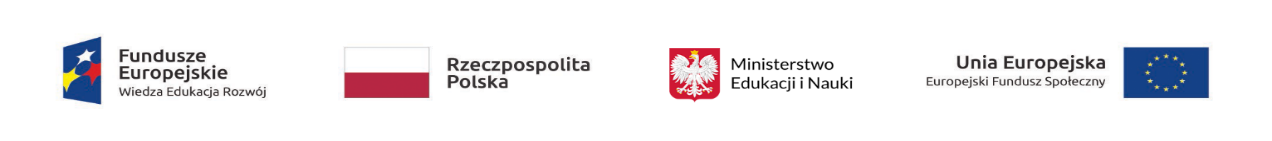 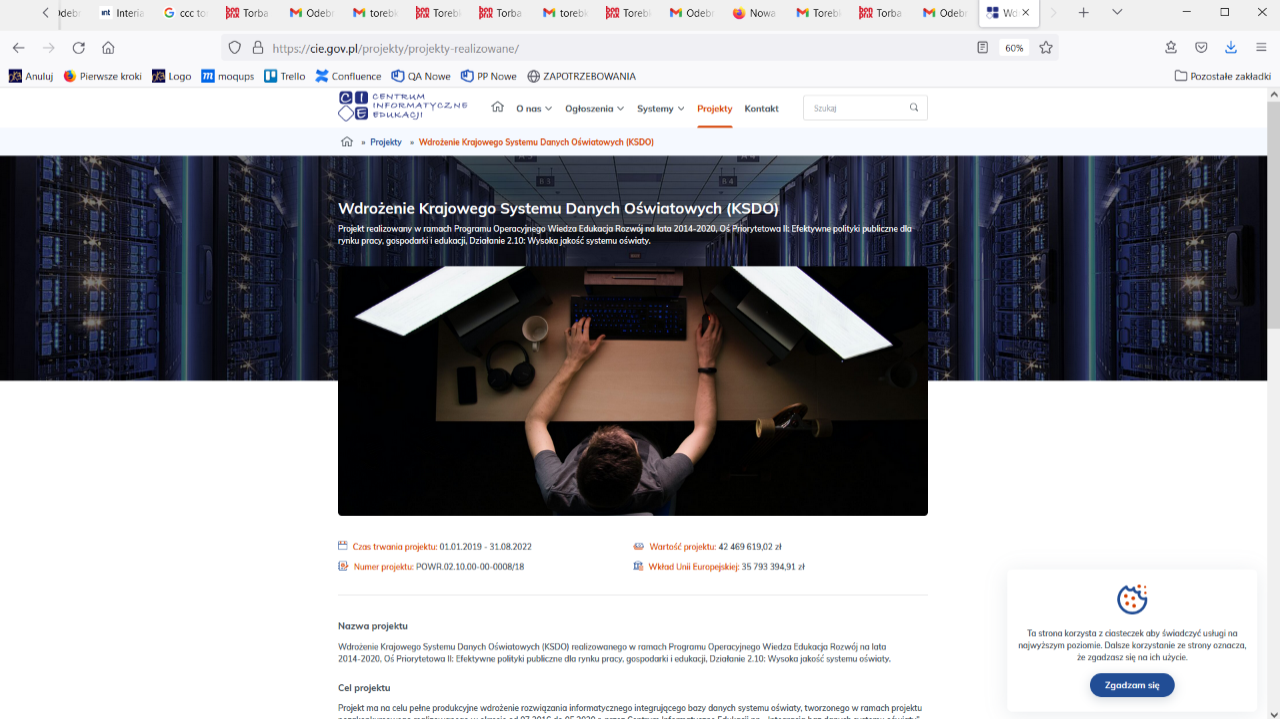 E-deklaracja maturalna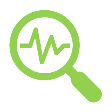 Podstawa prawnaRozporządzenie Ministra Edukacji i Nauki z dnia 24 września 2021 r. dopuszcza możliwość wypełniania przez uczniów i absolwentów elektronicznej wersji deklaracji maturalnej, tzw. e-deklaracji. 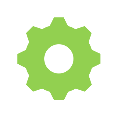 Jak złożyć e-deklarację?Złożenie e-deklaracji maturalnej przez zdających egzamin maturalny w maju 2022 r. następuje w systemie ZIU. Logowanie do ZIU jest możliwe przy użyciu loginu i hasła otrzymanego od dyrektora szkoły. Dyrektorzy mają możliwość wydrukowania loginów i haseł dla wszystkich zdających, których dane osobowe zaimportowali z SIO  do SIOEO.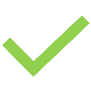 Dlaczego warto wdrożyć e-deklarację w szkole?Korzyści dla dyrektora szkoły.Korzyści dla zdającego.Korzyści wdrożenia e-deklaracji   e-deklaracja umożliwi dyrektorowi szkoły:zaoszczędzenie czasu. Nie trzeba przepisywać danych
z papierowego formularza deklaracji. Wystarczy po sprawdzeniu deklaracji w SIOEO kliknąć przycisk „Przyjmij” i zadeklarowane przez zdającego przedmioty automatycznie zaimportują się do SIOEO;zaoszczędzenie miejsca na dokumentację. Wydruk
e-deklaracji mieści się na jednej stronie kartki A4;wyeliminowanie ryzyka popełnienia błędu, co może się zdarzyć przy ręcznym wpisywaniu przedmiotów wybranych przez zdającego.     e-deklaracja umożliwi zdającemu:szybkie i sprawne wypełnienie deklaracji
na komputerze lub telefonie,zweryfikowanie, za jakie egzaminy musi wnieść opłatę,wprowadzenie zmiany w e-deklaracji do czasu przyjęcia jej przez szkołę,podgląd w ZIU do e-deklaracji, co pozwala na sprawdzenie, czy została przyjęta przez szkołę,zapoznanie się z portalem, na którym zobaczy swoje wyniki po egzaminie.Warto jeszcze w tym roku szkolnym skorzystać z tej  możliwości, mimo złożenia przez zdających deklaracji wstępnych. 